                      Проект «Эта удивительная соль»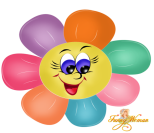  Дошкольное детство – очень любознательный возраст. Доказательством тому служат нескончаемые вопросы. Вот и мы с детьми решили всё узнать о соли, мы её едим , а не чего о ней не знаем.Цель проекта: Формирование представлений детей о соли как необходимом для человека продукте. Изучение свойства поваренной соли, выращивание ее кристаллов. Исходя из цели, были поставлены задачи:·          Выяснить, что такое соль, какая бывает соль, откуда она берётся?·          Узнать, зачем нужна соль, можно ли обойтись без неё? Почему соль разная?.         Расширить представления о добыче соли в Коми республике.·          Исследовать свойства соли опытным путём.·          Стимулировать познавательный интерес, создавая условия для исследовательской деятельности детей..            Побуждать детей ставить цель, отбирать необходимые средства для ее осуществления, определять последовательность действий, прогнозировать результат, оценивать и корректировать действия, радоваться процессу и результату.·          Развивать творческие способности, воображение, любознательность.·          Развивать коммуникативные навыки детей..         Вырастить кристалл поваренной соли.·          Найти сведения о соли в разных художественных произведениях. Воспитывать интерес и любовь к устному народному творчеству посредством сказок, пословиц, поговорок, образных выражений.Проблема:  Каждый день мы употребляем в пищу соль и не знаем чем она полезна. Гипотеза: Содействие воспитанию личности ребенка с развитым познавательным интересом и сформированным осознано–правильным отношением к природе, способного видеть и чувствовать красоту окружающего мира, будет эффективно, если проектная деятельность детей старшего дошкольного возраста стимулирует внутреннее развитие и обеспечивает удовлетворение детских потребностей, запросов, инициативы и желаний.Если мы проведем исследование, опыты и эксперименты с солью, изучим познавательную литературу, то мы расширим свои знания о соли как полезном ископаемом и выявим вредные качества соли для здоровья человека и окружающей природы.Актуальность:Во всех дошкольных учреждениях, в том числе и в нашем детском саду, педагоги занимаются экологическим образованием детей, стараясь направить детские желания к исследованиям в нужное русло. К сожалению, в моей практике возникали случаи, когда слово «занятие» вызывало у дошкольников отрицательные эмоции. Это свидетельствует о том, что у детей снижается мотивация к приобретению знаний из-за недостаточной возможности применения разнообразных методов и приемов познавательной активности на занятиях. Данный факт подчеркивает актуальность включения тех образовательных методик и технологий, которые обеспечивают высокую исследовательскую активность дошкольников. Ребенок по своей натуре – исследователь. Неутолимая жажда новых впечатлений, любознательность, постоянное стремление детей наблюдать и экспериментировать с успехом проявляется в поисковой деятельности. Считаю одним из наиболее эффективных методов организации поисковой деятельности детей – метод проектирования. На мой взгляд, главное достоинство метода проектирования (это проявилось и в реализации детьми проекта «Эта удивительная соль») заключается в том, что детям предоставляется возможность самостоятельно или с небольшой помощью взрослых:принять и освоить цель, актуальную для них; выявить, установить реальные представления о различных сторонах изучаемого объекта; решать творческие споры, достигать договоренности; оказывать помощь участникам деятельности, делиться собственным опытом со сверстниками;Соль – незаменимый продукт питания о которой мы ничего не знаем. По доминирующему методу проект носит исследовательский, творческий характер.По характеру содержания – ребенок – взрослый.По количеству участников – групповой.По продолжительности – среднесрочный.ОСНОВНЫЕ ПРИНЦИПЫ РЕАЛИЗАЦИИ ПРОЕКТА:Развивающий характер обучения, основанный на детской активности в экспериментировании, решении проблемных ситуаций, усвоении разнообразных способов получения информации (у взрослых, из книг и Интернета).Принцип «спирали», когда дети возвращаются к изучаемой проблеме несколько раз: наблюдений и экскурсий, в свободной игровой и творческой деятельности, при проведении опытов и экспериментов, (при этом расширяется не только круг знаний, представлений, понятий, но и усложняются методы и приемы исследования).Интеграция программных областей знаний, которая позволяет формировать у ребенка целостное представление о мире.Рациональное сочетание разных видов детской деятельности.Сотрудничество между детьми, педагогами, родителями.вводный этап1.Беседа с детьми «Что мы знаем о соли?»  Цель: Содействовать созданию проблемной ситуации для дальнейшей исследовательской деятельности.	2.Формирование творческой проектной группы детей и родителей «Юные исследователи».	3.Подбор познавательной, научной и методической литературы. Собрать как можно больше сведений о соли из разных источников информации.Цель: Анализ литературы для организации осуществления исследования.	основной этап1.Беседа с детьми «Где в Коми республике добывают соль».  Цель: Дать детям знания о добычи поваренной солее в Коми республике.2.Изучение с детьми познавательной и научной литературы. Цель: 	Стимулировать желание детей использовать самые разнообразные источники информации для получения значимого результата. 3.    Познакомиться с художественными произведениями, где речь идет о соли (Сказки, рассказы, пословицы, поговорки, загадки и т.п.)4.Опытно-экспериментальная деятельность «Изучение свойств и качеств соли». Цель: Пробудить у детей интерес к естественно - научным экспериментам по изучению полезного ископаемого – соли и определению ее основных свойств. 	5.Творческая мастерская. Рисуем с помощью соли. Цель: Стимулировать интерес к созданию творческих работ с использованием соли как материала.	6.Творческая мастерская. Лепка из соленого теста «Подсвечник». Цель: Содействовать развитию творческих способностей детей при изготовлении поделок из соленого теста. 	7. Игра-путешествие «Есть ли соль в Коми крае». Цель: Побуждать детей интересоваться местами добычи соли Коми крае.	8.Опытно-экспериментальная деятельность «Как из соленой воды добыть питьевую воду?» Цель: Способствовать формированию умений проводить опытно-экспериментальную деятельность, добиваться результатов, делать выводы. Расширять знания о свойствах и качествах соли.	9.Опытно-экспериментальная деятельность «Кристаллизация соли». Цель:  Способствовать формированию умений проводить опытно-экспериментальную деятельность, добиваться результатов, делать выводы. Расширить представления о свойстве соли – кристаллизация.	10.Творческая игра «Добыча соли». Цель: Поддержать желания детей придумывать и разворачивать сюжет игры на основе накопленных знаний о добыче соли. итоговый этап1.Создание паспорта «Полезное ископаемое – соль». Цель:	Обобщить знания и элементарные представления о полезном ископаемом.	2.Презентация проекта «Эта удивительная соль». Цель: Прививать детям стремление делиться собственным опытом исследовательской деятельности со сверстниками.	ПРИ РЕАЛИЗАЦИИ ПРОЕКТА БЫЛИ ИСПОЛЬЗОВАНЫ МЕТОДЫ И ПРИЕМЫ: анализ познавательной литературыопытно-экспериментальная деятельность, исследовательская деятельность, наблюдения, творческая деятельность, игровая деятельность.ТЕХНОЛОГИЯ РЕАЛИЗАЦИЯ ПРОЕКТА  Совместно с детьми мы разработали и обсудили подробный план деятельности. Поставили перед собой цель: изучить свойства соли, полезные и вредные качества соли для здоровья человека, нахождение в природе и способы добычи соли. Ребята решили, что без помощи взрослых реализовать этот проект будет трудно. Мы обратились за помощью к родителям, они нас поддержали, и тогда была сформирована творческая группа детей и родителей, которая стала ответственной за реализацию проекта. С помощью взрослых мы подобрали познавательную, научную литературу и организовали книжную выставку «Эта удивительная соль». Работая на выставке, ребята с большим увлечением рассматривали иллюстрации, фотографии мест добычи соли; разновидность соли: (мелкая, крупная, каменная, поваренная, морская); просили прочитать статьи, которые их заинтересовали. Интерес к этой теме у ребят возрос. Им захотелось провести эксперименты и опыты с солью. Была организована творческая группа «Юный исследователь». Для поднятия командного духа, для сплоченности мы придумали девиз: Край родной – наш общий дом,Чистоту храните в нем.Мир природы – мир прекрасныйНе губи его напрасно.Вместе с детьми мы разработали заповеди:исследователь любит родной край, бережет его, активно участвует во всех экологических мероприятиях;исследователь – друг живой и неживой природы;настоящий исследователь постоянно наблюдает за природой, проводит опыты и эксперименты;исследователь – настоящий коллекционер познавательной литературы;исследователь ведет большую разъяснительную работу по пропаганде экологических знаний;исследователь – активный участник походов в лес;С чего начались наши исследования? Сначала мы изучили свойства и качества соли. Выяснили, что соль на вкус соленая, белого цвета, не имеет запаха, растворяется в жидкостях. Но самым интересным для детей стало проведение эксперимента «выращивание кристалла». Юные исследователи внимательно слушали инструкции и самостоятельно проводили опыт под наблюдением взрослых. Самостоятельная экспериментальная деятельность придала детям уверенность в своих возможностях, и усилила познавательный интерес. В процессе исследовательской, познавательной деятельности ребята смело высказывали свои мысли, предположения, доказывали, самостоятельно делали выводы.Следующим нашим шагом была подбор литературы. Дети познакомились с самыми разными энциклопедиями. Родители помогли детям выйти в Интернет и найти нужную информацию о соли. Событием стало создание в группе творческой мастерской. Дети самостоятельно приготовили соленое тесто для лепки и вылепили замечательные работы  «Подсвечник», занимались декорированием соли, из которой сделали необыкновенные поделки.Дети наглядно увидели, как добывают соль, какая техника участвует в этом процессе, познакомились с трудом соледобытчиков. В дальнейшем ребята использовали в творческой игре «Добыча соли», фантазировали и разворачивали сюжеты, придумывали необычайные истории о соли и ее путешествиях. В ходе реализации проекта дети творческой группы пришли к следующим выводам:Соль вредный продукт, который может нанести вред здоровью человека.Соль – полезное ископаемое, которое используется человеком в быту и на производстве.Соль добывают в России, в том числе и в Коми крае.Широко распространяется соль в медицине.Заключительный этап проекта – грамотный и интересный рассказ о проведенном исследовании всем интересующимся людям (детям, родителям, воспитателям).                                         МБДОУ- детский сад №501 Разакова Ольга АнатольевнаНОД по опытно -экспериментальной деятельности Тема: «Государыня-соль!»Цель: вызвать интерес к изучению свойств соли.Задачи:Расширять знания детей о свойствах соли: соль растворяется легко в воде.Учить детей самостоятельно делать опыты.Воспитывать бережное отношение к соли.Материал демонстрационный: дневник наблюдения. Лист бумаги А3, клей, карандаш.Материал раздаточный: 2 сырых яйца, 2 стакана с водой, стаканчики с солью 2 ст.столовых ложек соли; пипетки, подносы с солью, ложечки для размешивания, вырезанные из бумаги для акварели круглые заготовки, краски, салфетки на каждого ребёнка, кисточки, баночки с водой, соль. Ход занятия:Дети сидят за столами.Воспитатель: Всем добро пожаловать в нашу лабораторию. Сегодня мы все представим себя учеными, будем  опять экспериментировать, делать опыты. Я загадаю загадку:В воде родится,А воды не боится? (соль)Правильно, это соль.- Откуда берется соль? (на прошлом опыте, воспитатель рассказывала откуда берётся соль, как её добывают)- Зачем она нужна?______________________________Перед Вами тарелочки с солью. (дети исследуют, воспитатель отмечает в дневнике условными обозначениями свойства соли):1. Попробуем на вкус (соленый)2. Посмотрим через увеличительное стекло. (похожи на зернышки, кристаллики)3. Сделаем игрушечный ветер (разлетаются, соль сыпучая)4. В баночку с солью налить немного воды. Куда делась вода? (Она впиталась, уютно устроилась между зернышками.)5. Налить много воды. (Соль растворяется)Проводим  опыт.Для проведения опыта нам понадобиться: 2 сырых яйца, 2 стакана с водой, несколько столовых ложек соли. Обратим внимание на календарь экспериментирования (нарисовано 2 стакана, обозначим, что стаканы у нас с водой – условное обозначение). Положим одно сырое яйцо в стакан с чистой водопроводной водой.(в календаре обозначили – условное обозначение). Что с ним произошло? Яйцо опустилось на дно стакана (обозначим в календаре – условное обозначение). Растворим во втором стакане соль, и опустим яйцо в солёную воду. Яйцо осталось плавать (всё аналогично обозначаем в календаре – условными знаками).…………оказывается соль, повышает плотность воды. Чем больше соли в воде, тем сложнее в ней утонуть.Вывод: В соленой воде предметы не тонут. Не тонут и люди, когда купаются.Воспитатель: Мы много узнали о соли. Давайте сделаем выводы: (на доске1. Соль белая, соленая.2. Сыпучая.3. Впитывает в себя воду, растворяется в воде.4. В соленой воде предметы не тонут.Физ. Минутка: « Море волнуется раз, море волнуется два…..» - дети замирают в разные фигуры, кто не шевелится у того воспитатель спрашивает: «какая у тебя фигура?»Ребята, знаете ли вы что солью можно рисовать! Рисунки получаются просто сказочными! Соль впитывает жидкость с бумаги и прилипает к ней. Из-за этого поверхность рисунка становиться похожа на бугристую поверхность планеты. (на столах всё заранее подготовлено для рисования).Слушаем внимательно! Берём кисточки и наносим на всю поверхность круглой заготовки воду, равномерно распределяя краску по окружности. Не дожидаясь высыхания сыпем соль на всю поверхность заготовки. И наблюдаем, какие необычные узоры получаются.Дети выполняют творческую работу.Затем мы с ребятами раскладываем планеты на лист чёрного картона (А3) и приклеиваем заранее вырезанную летающую тарелку.Посмотрите, какую карту мы с вами сделали! Молодцы.